_______________, President called the meeting to order at time.  Quorum was/was not met.  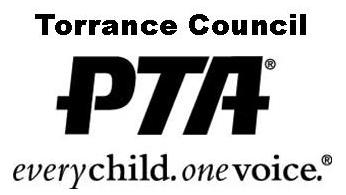 Attendance: (list in alphabetical order)—Type the names into your templateExcused Absences:  List any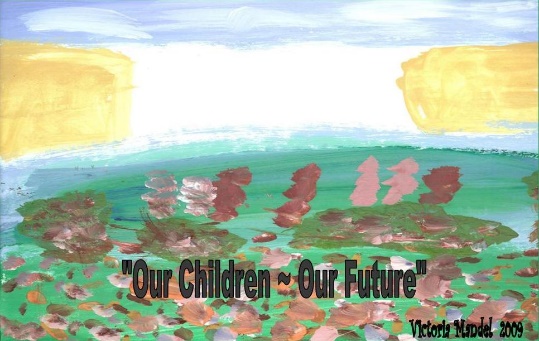 Guests or Courtesy seats:  ListAgenda adopted as printed or corrected.________________, Recording Secretary reported:_____________ presented the minutes from the date meeting.  Minutes will be filed for audit as printed or corrected.Adele Kaplan’s motion was recorded incorrectly.  The corrected motion includes Ann Cooper, not Adele Kaplan as previously stated.  The motion should read:Motion:  Adele Kaplan moved that we send Cindy Shields, Ann Cooper and Keith Musick to Thirty-Third District’s Annual meeting at a cost of $20 per personMotion was seconded and adopted.___________________, Corresponding secretary reported:___________________, President discussed the following:___________________, Executive Vice President discussed the following:Director’s Reports:__________________, 1st Vice President, in charge of Programs discussed the following:			__________________, 2nd Vice President in charge of Ways & Means discussed the following: __________________, 3rd Vice President in charge of Membership discussed the following:__________________, 4th Vice President in charge of Hospitality reported the following:__________________, Historian reported/had nothing to report.__________________, Parliamentarian discussed the following:__________________, Financial Secretary discussed the following:				__________________ presented the date budget report (attached)Balance on hand as of 7/01/20	$  Total Receipts				$  Total Disbursements			$  	  Balance on hand as of ______	$  Total Membership 2020-2021	        _________	Traditional ________	Totem _____________Date budget report will be filed for auditMotion:  __________________moved to approve the payment of checks #_____ to #______ to pay the following bills as read:	Check #	  To:	        For	      Amt. 			 			$Motion was seconded and adopted.____________, Treasurer discussed the following:Balance on hand as of:Beginning balance date		$  Total Receipts				$       Total Disbursements			$    Ending balance date			$  						Date Treasurer’s report (attached) will be filed for audit.Motion:  ______________ moved to ratify checks #______ to #_______, in the amount of $________ as printed in the date Treasurer’s Report.Motion was seconded and adopted.Audit dated ________________covering the period of January 1, 2020 to June 30, 2020________________, Auditor reported:______________ has examined the financial records of the treasurer of _________PTA/PTSA and found them correct.Motion:  ___________ moved to adopt the date audit, covering the period of January 1, 2020 to June 30, 2020 as presented.Motion was seconded and adopted.Old Business:  List or None New Business:  List or NoneNext Board Meeting will be held on date at location/via Zoom at time.Meeting was adjourned at time.Your SignatureYour name, Recording SecretaryApproved as printed _____initial & date__            Approved as corrected _____ initial & date___